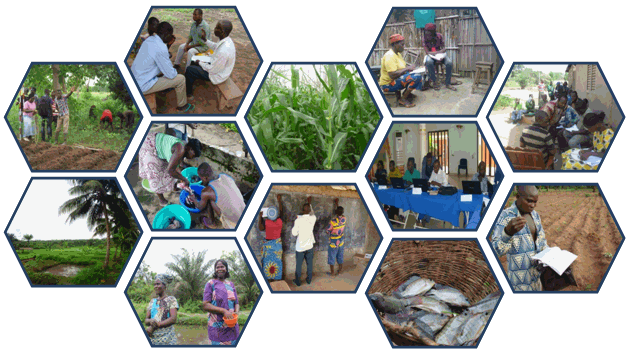 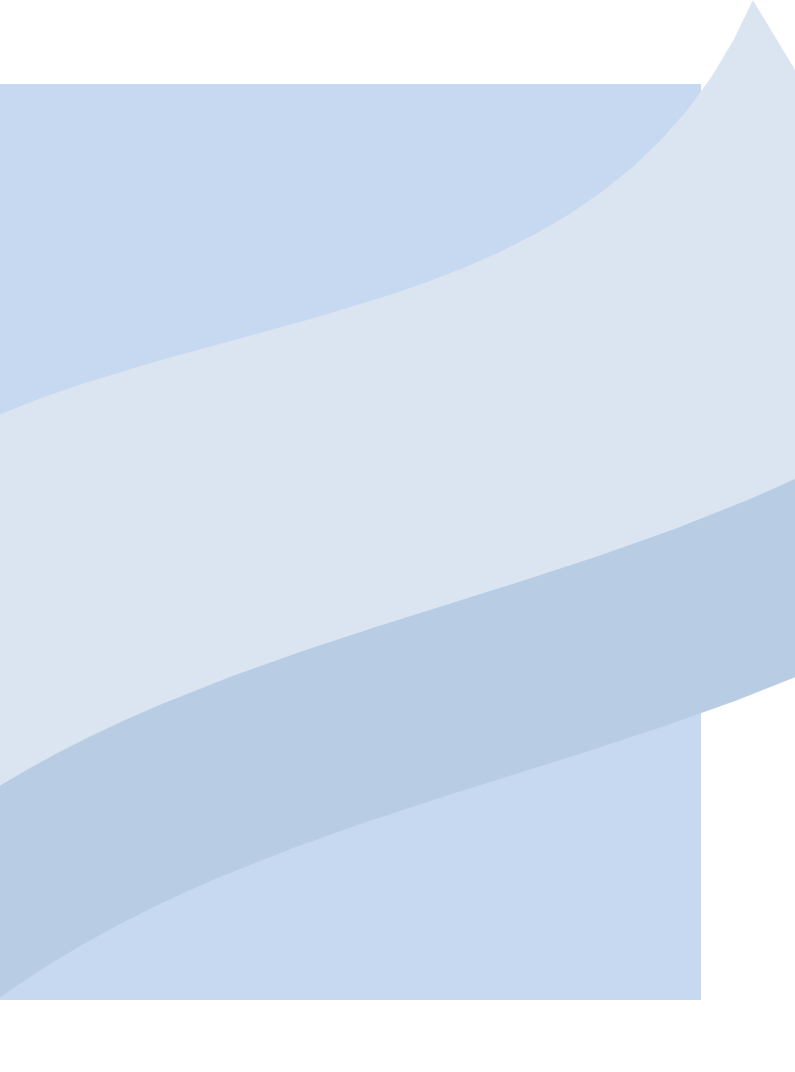 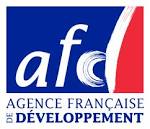 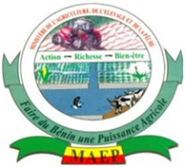 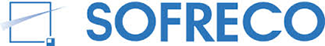 TABLE DES MATIERESTABLE DES MATIERES	11.	DEFINITION	22.	LES DIFFERENTS OUTILS DE SYNTHESE	22.1.	TABLEAU DE FLUX MENSUELS DE TRESORERIE	22.2.	AMORTISSEMENT PHYSIQUE	52.3.	FICHE DE LOT	72.4.	FICHE DE SYNTHESE MENSUELLE	112.5.	BILAN D’OUVERTURE/DE FERMETURE	14DEFINITIONCe sont des fiches récapitulatives qui permettent aux exploitants d’avoir des données groupés (agrégats) ou des données synthétiques des outils de collectes. LES DIFFERENTS OUTILS DE SYNTHESETABLEAU DE FLUX MENSUELS DE TRESORERIE DéfinitionLe tableau des flux mensuels de trésorerie présente le récapitulatif des mouvements d'argent par mois. Il est composé des regroupements des entrées et des sorties d’argent par rubrique et par mois, ainsi que des soldes mensuels de caisse et de banque.Identification et définition des concepts clésFlux : mouvement (augmentation ou diminution) ;Trésorerie : ensemble des actifs liquide de l’entreprise ou de l’exploitation ;Flux Mensuels : mouvement observé au niveau de la caisse et de la banque au cours du mois ;Disponibilité : avoir en caisse et en banque ;Solde mensuel de trésorerie = Total entrées - Total sorties (ce solde peut être positif ou négatif car il se calcule sans tenir compte du solde de caisse en début de mois) ;Disponibilité du (mois n) = disponibilité début du (mois n-1) + le solde mensuel de trésorerie du mois (n-1) ;Exemple : disponibilité (début avril) = disponibilité (début mars) + solde mensuel de trésorerie de mars ;Solde de caisse au début du mois de février = Solde de caisse au début du mois de janvier + Total des entrées pour janvier - Total des sorties pour janvierBanque début du mois = banque (mois précédent) + mouvement banque (mois précédent) ;Solde de banque au début du mois de février = Solde de banque au début du mois de janvier- retraits d'argent à la banque en janvier + dépôts d'argent à la banque en janvierCaisse (début mois) = disponibilité (début mois) - banque (début mois) ;Mouvement banque : Total entrées banque - Total sorties banqueUtilitésLe Tableau de Flux Mensuel de Trésorerie permet de : Suivre la trésorerie de l’exploitation et de l’équilibre au besoin ;Faciliter le calcul des résultats de campagne ;Servir de référence pour l’élaboration des outils de prévision (plan de campagne et budget de trésorerie) ;Disposer des informations sur les flux qui concernent l’exploitation (main d’œuvre, produits agricoles, intrants, etc) ;Déterminer les différents besoins pour la campagne à venir et, ainsi, préparer par exemple sa demande de crédit ou réfléchir à la meilleure façon de disposer d’une trésorerie suffisante pour faire face à ses besoins en temps voulu ;Regrouper les activités par rubrique et calculer les montants correspondants.LimitesL'élaboration du tableau des flux mensuels de trésorerie est difficile à expliquer aux producteurs. Il faut s'en tenir à une présentation simplifiée pour les modes de calculs ;Le tableau des flux mensuels de trésorerie ne prend pas en compte les produits cédés à crédits.Mode de construction et de remplissageIdentifier dans les concepts clés, ceux qui concourent à la réalisation du tableau ;Amener les participants à organiser ces concepts dans un tableau selon leur perception ;Améliorer et valider le tableau proposé par les exploitants en le comparant au model existant ;Collecter les informations chiffrées à partir du Cahier de Caisse ;Faire les différents calculs ;Produire des exercices sur le vécu quotidien des participants pour le remplissage ;Soumettre les participants à une étude de cas ;Analyser le tableau et tirer les conclusions.Modèle simplifié de Tableau de Flux Mensuel de TrésorerieAMORTISSEMENT PHYSIQUEDéfinitionL'amortissement correspond à la contrepartie comptable de l'usure des immobilisations. C’est également la valorisation de la dépréciation (usure) d’un bien, ou bien la perte de valeur par usure.L’amortissement est une charge qui vient en diminution du résultat (Compte de résultat). Cette charge ne donne pas lieu à une dépense car l'amortissement n’entraîne pas une sortie d'argent de la caisse.NB : Il s'applique pour tout bien dont la durée d'utilisation est supérieure à un an.Identification et définition des concepts clésImmobilisation : tout bien dont la durée de vie est supérieure à un an ;Valeur d’acquisition ou valeur d’achat : c’est la valeur à laquelle le bien a été acquis ;Durée de vie : c’est le temps prévisionnel pendant lequel le bien peut être utilisé sur l’exploitation ;Durée d’utilisation : c’est la durée pendant laquelle le bien a été utilisé ;Amortissement mensuel : part de produit réservé mensuellement pour le renouvellement d’un bien matériel ;Amortissement annuel : part de produit réservé annuellement pour le renouvellement d’un bien matériel ;Amortissement dégressif : c’est la contrepartie de l’usure d’une immobilisation qui varie dans le temps. Généralement il est plus au départ.Amortissement cumulé : c’est la somme des amortissements mensuels ou annuels pendant la période d’utilisation ;Valeur vénale : c’est la valeur d’une immobilisation déjà amortie et dont l’exploitant peut faire usage ;Valeur résiduelle : c’est la valeur d’une immobilisation (le jour de l’inventaire) dont la durée de vie n’est pas terminée.UtilitésPermet de prévoir le renouvellement du bien ;Permet de répartir la charge d'investissement sur la durée de vie du bien ;Permet de suivre une immobilisation (un bien, même amorti doit toujours figurer à l'inventaire tant qu'il est utilisé pour l'exploitation).LimitesA la fin de l'amortissement, la valeur résiduelle ou la valeur nette comptable du bien est nulle ;La valeur vénale (de vente) peut ne pas être nulle car une immobilisation amortie, qui est bien entretenue à une valeur à la vente et devient dans ce cas un produit exceptionnel.Modèle de calculDurée de Vie = DVDurée d’Utilisation = DUValeur d’Achat ou Valeur d’Acquisition = VAAmortissement Mensuel (AM) = VA/DV (DV en mois)Amortissement Annuel (AA) = VA/DV (DV en année)Amortissement Cumulé (AC) = AM x DU (DU en mois)Amortissement Cumulé (AC) = AA x DU (DU en année)Valeur Résiduelle (VR) = Valeur d’Achat (VA) - Amortissement Cumulé (AC)Quelques indicationsSi un bien est acquis en cours d'année, on peut calculer l'amortissement au prorata du nombre de mois d'utilisation ;L’exploitant peux compter un (1) mois complet dans le calcul de l’amortissement si l’achat de l’immobilisation est effectué avant le 15 du mois ;L’exploitant comptera 0 mois si l’achat du bien est effectué après le 15 du mois ;La valeur résiduelle se calcule à une date précise. Elle peut être le jour l’inventaire et dans ces conditions c’est toutes les immobilisations de l’exploitation qui sont prises en compte.ApplicationUn exploitant agricole de la commune de Comè, achète un pulvérisateur à dos le 08 Avril 2000 d'une valeur de 30 000 FCFA. Il prévoit de l'utiliser sur 3 ans. Il réalise son inventaire le 3 Janvier 2002. Déterminer la valeur résiduelle du pulvérisateur.Détermination de la valeur résiduelle pulvérisateur : Valeur d’achat = 36 000 FCFA ;Durée de Vie du pulvérisateur = 3 ans ou 36 mois ;Durée d’Utilisation = du 08/04/00 au 03/01/02 = 21 moisAmortissement mensuel = 36 000/36 = 1 000 FCFAAmortissement Cumulé = 1 000 x 21 = 21 000 FCFAValeur Résiduelle = 36 000 FCFA - 21 000 FCFA = 15 000 FCFAMode de construction et de remplissageIdentifier dans les concepts clés, ceux qui concourent à la réalisation du tableau ;Amener les participants à organiser ces concepts dans un tableau selon leur perception ;Améliorer et valider le tableau proposé par les exploitants en le comparant au model existant ;Faire les différents calculs ;Produire des exercices sur le vécu quotidien des participants pour le remplissage ;Soumettre les participants à une étude de cas ;Analyser le tableau et tirer les conclusions.Modèle du tableau des immobilisationsPropositions de durées d'amortissement :Petits Matériels : 2 à 4 ansHoue, pelle, pioche, hache, brouette, pulvérisateur à dos, bottes, bassine, outillage, etc.Equipements : 5 à 7 ansMoto-pompe, puits, presse, râpeuse, tracteur, système d'irrigation, mobilier, bâchée, engin, moulin, remorque, semoir, herse, charrue, animaux de trait, paillote, etc.Bâtiments : 10 ansMagasin, porcherie, aire de battage, etc.Travaux de mise en Valeur : 10 ansDéforestation, canaux d'irrigation, drainage, etc.FICHE DE LOTDéfinitionC’est une fiche destinée aux adhérents ou groupe d’adhérents qui s’investissent dans la transformation des produits agricoles. Elle part d’une quantité de matière première (appelée lot) pour aboutir au produit fini en ressortant toutes les charges inhérentes à l’opération de transformation.Identification et définition des concepts clésMatière première : produit de base ayant subi un changement d’état pour donner un semi-fini ou produit fini ;Dépense de transformation : ensemble des intrants permettant de conduire l’opération de transformation (charges opérationnelles) ;Dépense vente : différents frais engagés du lieu de conservation au point de vente final du produit ;Charges de structures : charges fixes directement liées à l’activité :Valeur du travail du groupement : c’est la valorisation du travail des membres du groupement.UtilitésLa Fiche de Lot permet de connaître le coût de production d’une quantité de matière première ;Elle permet de savoir si on se trouve dans une situation de bénéficie ou de perte ;Elle peut permettre de vendre un produit ou de le conserver.LimitesL’utilisation de la fiche de lot fait appel à beaucoup de notions (le cahier de caisse, le cahier de main d’œuvre, le cahier de stock, la notion d’amortissement, etc.), pour ce faire le conseiller devra passer sur ces notions avant d’aborder la fiche de lot proprement dite ;La compréhension de la fiche de lot n’est pas aisée, le conseiller devra consacrer suffisamment de temps sur le mode de calcul afin de permettre aux adhérents de saisir la démarche.Quelques indicationsIl est indispensable de connaître avec précision la quantité première. A défaut d’avoir la quantité dans les mesures conventionnelles, les adhérents devront utiliser les mesures non conventionnelles en donnant les équivalences pour les conversions ;Mentionner toutes les charges inhérentes à la transformation ;La maîtrise de l’utilisation de la Fiche de Lot incitera les utilisateurs à penser à produire la matière première eux-mêmes pour augmenter la plus value.Calculer le coût de production surtout avec la main d’œuvre pour voir son efficacité. Ceci permettra de bien responsabiliser les membres par rapport aux tâches ou dimensionner le ratio tache/membre à affecter.Calculer le taux de transformation pour voir la performance des instruments de transformation.Mode de CalculACTIVITE : transformation du manioc en gari	LOT : N°1	Date : 10 mars 20011  Dépense en matières premières Achat :           ou Production :        Dépense en Transport Dépense au cours de la Transformation (consommation intermédiaire)Paiement des ouvriers occasionnels au cours de la transformationTravail des membres du groupement ou individuel :Produit et sous-produit de la transformationPériode et Prix de venteDépense pour la venteRécapitulatives des chargesEfficacité technique de la transformationFICHE DE SYNTHESE MENSUELLEDéfinitionLes Fiches de Synthèses Mensuelles sont des tableaux récapitulatifs qui regroupent les activités ou opérations exécutées au cours d’un mois. Elles ont généralement leur source dans les outils de collectes. On distingue plusieurs catégories de Fiches de Synthèses Mensuelles : Fiche de Synthèse Mensuelle des Cultures ;Fiche de Synthèse Mensuelle de l’Elevage ;Fiche de Synthèse Mensuelle de Transformation ;Fiche de Synthèse Mensuelle des Stocks.Identification et définition des concepts clésTous les concepts clés identifiés et définis au cours du développement des outils de collectes sont aussi valables pour les Fiches de Synthèses Mensuelles.UtilitésLes Fiches de Synthèses Mensuelles permettent de :Regrouper les opérations rubriques par rubriques et ceci mois par mois ;Réaliser les agrégats mensuels par domaines d’activités ;Suivre le plan de campagne et le budget de trésorerie ;Réajuster les objectifs de départ et faire des réorientations ;Alimenter la base de données ;LimitesLes Fiches de Synthèses Mensuelles donnent un surcroit de travail aux adhérents et aux AR/Conseillers mais elles sont indispensables pour des points d’étapes ;Leurs remplissages est fastidieux pour ceux qui ne sont pas habitués.Mode de construction et de remplissageIdentifier dans les concepts clés, ceux qui concourent à la réalisation du tableau ;Amener les participants à organiser ces concepts dans un tableau selon leur perception ;Améliorer et valider le tableau proposé par les exploitants en le comparant au model existant ;Collecter les informations chiffrées à partir des outils de collectes concernés ;Faire les différents calculs ;Passer au remplissage des tableaux ;Valider les données inscrites dans les tableaux ;Traiter et analyser les données.Modèle de présentation des tableaux de Fiches Synthèses MensuellesFiche de Synthèse Mensuelle des Cultures ;N° d’Exploitation          Produit              Village               Commune              Année         Fiche de Synthèse Mensuelle de l’Elevage ;N° d’Exploitation          Type d’Elevage              Village              Commune             Année         Fiche de Synthèse Mensuelle de Transformation ;N° d’Exploitation         Type de transformation           Village             Commune             Année         Fiche de Synthèse Mensuelle des Stocks.N° d’Exploitation          Produit              Village               Commune              Année         BILAN D’OUVERTURE/DE FERMETUREDéfinitionLe Bilan : c’est la photographie d’une entreprise/exploitation agricole à une date donnée. Il fait le point du patrimoine (ce qui appartient à l’entreprise/exploitation agricole) et l’origine des ressources ayant servies à l’acquisition de ce patrimoine. Le bilan nous permet de savoir l’origine des ressources (d’où vient l’argent) et la destination des emplois (où va l’argent). On distingue : le bilan d’ouverture et le bilan de fermeture.Le bilan d’ouverture : c’est la représentation de l’exploitation au départ d’une campagne. Il fait suite au premier inventaire effectué sur l’exploitation et sert de référence pendant tout l'exercice, soit 12 mois. C’est une organisation des données de l’inventaire (qui représente tout ce que l’exploitant possède ou doit à une date précise).Le bilan de fermeture : tout comme le bilan d'ouverture, est une photographie de l'exploitation à une date donnée. Il se fait à la fin de l'exercice, soit douze mois après le bilan d'ouverture. A cette date, on réalise donc un nouvel inventaire de l'exploitation afin d'établir le bilan.Identification et définition des concepts clésActif : ensemble des utilisations faites des ressources disponibles de l’exploitation ;Passif : c’est l’origine des ressources mobilisées par l’entreprises/exploitation agricole pour l’acquisition de son patrimoine ;Inventaire : consiste à répertorier et valoriser tous les éléments ;Actif immobilisé : c’est l’ensemble des immobilisations hors biens vivants (terrains, bâtiments etc.) et les biens vivants (animaux reproducteurs, etc.) ;Actif circulant : c’est l’ensemble des biens vivants et en cours (animaux à l’engraissement, etc.), stocks (production et approvisionnement) et la disponibilité financière (caisse, banque, etc.) ;Capitaux propres : c’est l’ensemble constitué du capital individuel, des dons et subventions ;Capital individuel : le capital individuel représente l'apport personnel de l'exploitant au financement de son exploitation. Par rapport au total du passif, le capital individuel correspond à la part de l'exploitation que l'exploitant a en propriété ;Passif externe : c’est l’ensemble constitué des emprunts et des dettes fournisseurs.UtilitésLe bilan permet de : déterminer le degré de propriété (capitaux propres/Nombres d’actif) ;connaître le degré de disponibilité ;connaître le niveau de couverture des immobilisations ;connaître l’importance des emprunts à moyen ou long terme sur les immobilisationsLe bilan d’ouverture est indispensable pour démarrer une comptabilité d'entreprise et sert de référence pour 12 mois. Il permet de calculer le capital individuel et permet à l'exploitant de connaître son taux de propriété. Le bilan d’ouverture est souvent demandé par les institutions bancaires pour accorder le crédit.Le bilan de fermeture permet de faire le point après un an d'activité et de confirmer le résultat de l'exploitation, obtenu au compte de résultat. Il permet d'apprécier les variations du patrimoine sur une année.LimitesLe bilan ne montre pas le résultat et les prises de décisions sont limitées ;Le bilan d'ouverture provient de sa ponctualité. Il donne une image de l'exploitation à une date précise et ne permet pas d'analyser l'exploitation dans le temps ;L’élaboration du bilan de fermeture n'est pas indispensable pour conduire une exploitation agricole de petite taille ;Tout comme le bilan d’ouverture, la réalisation, la compréhension et la lecture du bilan de fermeture sont difficiles et doivent être réservées aux agriculteurs les plus avertis, notamment ceux qui ont un projet d’entreprise qui nécessite le recours au crédit.NB : le bilan est un thème complémentaire au l’inventaire et permet d’analyser les données qui s’y trouvent. Sa réalisation renseigne sur la situation de départ de l’exploitation.Mécanisme de réalisation1ère étape : établir l’inventaire et rechercher tous les éléments autres du bilan (résultat de l’exercice en attente d’affectation, créances, dettes bancaires, etc.) ;2èm étape : réaliser le tableau du bilan.Modèle de présentation du Bilan d’ouverture (tableau simplifié)Le bilan d’ouverture est composé de deux (02) grandes colonnes (Actif et Passif). Les éléments des différentes parties sont énumérés avant les montants correspondants.Le bilan doit respecter l'égalité : TOTAL ACTIF = TOTAL PASSIFMode de remplissage1ère étape : à partir des données de l'inventaire, remplir la colonne de l'actif du haut (actif immobilisé) vers le bas (actif circulant).2ème étape : reporter le total actif au total passif (total actif = total passif)3ème étape : à partir de l'inventaire, remplir le passif externe, puis les subventions et les dons4ème étape : calcul du capital individuel. Mode de calculCapital individuel = Total passif – passif externe - subventions - dons			     Capital individuelTaux de propriété =                                         Total du PassifNB : Le capital individuel est calculé définitivement, lors du premier bilan d'ouverture, c'est à dire que le même montant est repris pour les bilans des années suivantes. C'est une somme que l'exploitant met à la disposition de son exploitation pour la faire fructifier. Le capital individuel peut toutefois évoluer au cas où l'exploitant apporterait des fonds personnels supplémentaires à son exploitation.Modèle de présentation du Bilan de Fermeture (tableau simplifié)On a toujours l'égalité TOTAL ACTIF = TOTAL PASSIFMode de remplissage1ère étape : à partir des données d’un nouvel inventaire, remplir la colonne de l'actif du haut (actif immobilisé) vers le bas (actif circulant) ;2ème étape : les prélèvements privés en espèces et en nature (valorisés) s'inscrivent également au passif, en diminution des capitaux propres (ils sont donc inscrits en négatif) ;3ème étape : le capital individuel reste le même, c'est-à-dire que le capital individuel calculé au Bilan d’ouverture est conservé ;4ème étape : le résultat, qui se calcule, vient au passif.Mode de calculRESULTAT	= TOTAL ACTIF (OU PASSIF) - (Tous les autres éléments du passif)		= TOTAL PASSIF - CAPITAUX PROPRES - PASSIF EXTERNENB : le capital individuel, calculé au bilan d'ouverture, doit être reporté dans le bilan de fermeture car, maintenant, c'est le résultat qui est calculé et non plus le capital individuelDans tous les cas, on doit avoir :Résultat du Bilan = Résultat du Compte de RésultatLIBELLETOTAL ANNEEJanvierFévrierBANQUE (DEBUT MOIS)CAISSE (DEBUT MOIS)DISPONIBILITE (DEBUT MOIS)ENTREEEncaissementVente de maïs……..Sous - total encaissementAutres encaissementsTontine reçue……...Sous - total autres encaissementsTOTAL ENTREESORTIE…..Décaissement……Achat semence………….…..Sous - total décaissement…..Autres décaissements…..Don versé…..…………..Sous - total autres décaissements…TOTAL SORTIESOLDE MENSUEL DE TRESORERIE…….TypeDate acquisitionValeur d'achat (FCFA)Valeur résiduelle (FCFA)Date de fin d'amortissementObservationsPetits matériels (amortissement 2 à 4 ans)Pulvérisateur à dos08/04/200036 00015 00008/04/2003Durée de vie 3 ansSous-TotalEquipements (amortissement de 5 à 7 ans)Sous-totalBâtiments(amortissement = 10 ans)TOTAL36 00015 000Matière premièreQuantité (kg)Prix unitaire (FCFA)MontantVariétéLocaleVariétésélectionnéeVariétéMélange (locale et sélectionnée)TOTALTOTALTOTALTOTALQuantité transportéeCoût du transportMontantIntrantsquantitéPrix unitaireMontantEauBoisEtc.TOTALTOTALTOTALNom de l’ouvrierTemps de travail (jour)Coût unitaire (FCFA)TotalTotal dépense pour la transformation (DT):Nom du membreTemps de travail activité faitevalorisationTotalNombre de repas des membresPrix unitaireTotalValeur total du travail du groupement ou individuel (VT) :ProduitsQuantité totale produite (Kg)PrixTotalProduit principalProduit secondaire 1Produit secondaire 2Produit secondaire 3TOTALTOTALTOTALDateQté venduePrix unitaireTotalProduit principalProduit secondaire 1Produit secondaire 2Produit secondaire 3Recette totale du ProduitRecette totale du ProduitRecette totale du ProduitDateTransport du ProduitFrais de déplacement des vendeusesTotalProduit principalProduit secondaire 1Produit secondaire 2Produit secondaire 3Dépense totale pour la vente (DV) :Les ChargesMontantDépense pour la transformation (DT)Dépense pour la vente (DV)Charges de structures (CS)Valeur du travail du groupement (VT)Dépense pour la transformation (DT)Dépense pour la vente (DV)Charges de structures (CS)Valeur du travail du groupement (VT)Dépense pour la transformation (DT)Dépense pour la vente (DV)Charges de structures (CS)Valeur du travail du groupement (VT)Dépense pour la transformation (DT)Dépense pour la vente (DV)Charges de structures (CS)Valeur du travail du groupement (VT)                                                                     (DT+DV+CS)COUT DE PRODUCTION =  -----------------------------------------------------(hors main d’œuvre)                Quantité de produit principal obtenue                                                  (DT+DV+CS + VT)COUT DE PRODUCTION = --------------------------------(avec main d’œuvre)                Quantité transformée                                                        Quantité de produit principal obtenueTAUX DE TRANSFORMATION = -----------------------------------------------------                                                           Quantité de matière premièreMoisMoisMoisParamètresTâchesQuantité kg /L /HjCoût ou valeurSemencesEngraisProduits phytoAutres pesticidesTravail du REMOFMO OccMOTGECharges de structure spécifiques mensuelles =Charges de structure communes mensuelles =MoisMoisMoisParamètresTâcheQté ou H.JCoût ou Val.Achat animauxAchat aliment de base (provende, fourrage, etc.)Valorisation complément alimentEauConsommation énergieProduit pharmaceutiqueSoins vétérinairesDéplacements et TransportPetits consommablesAutres dépenses Travail du Responsable d'Exploitation (RE) Travail du Responsable d'Exploitation (RE)TotalMain-d'œuvre familiale (MOF)Main-d'œuvre familiale (MOF)TotalMain-d'œuvre Occasionnelle (MO occ)Main-d'œuvre Occasionnelle (MO occ)TotalMain-d'œuvre Temporaire (MOT)Main-d'œuvre Temporaire (MOT)TotalTOTAUXCharges de structure spécifiques mensuelles =Charges de structure communes mensuelles =LotMoisMoisMoisParamètresTâcheQté ou H.J.Coût ou valeurMatière 1èreEnergieEauCondimentsDéplacements/TransportLocation de matérielsAutres chargesTransformation intermédiaireTravail du responsable d'exploitationTravail du responsable d'exploitationTravail du responsable d'exploitationTravail du responsable d'exploitationTotalMain-d’œuvre FamilialeMain-d’œuvre FamilialeMain-d’œuvre FamilialeMain-d’œuvre FamilialeMain-d’œuvre FamilialeMain-d’œuvre FamilialeMain-d’œuvre FamilialeTotalMain-d’œuvre occMain-d’œuvre occMain-d’œuvre occMain-d’œuvre occMain-d’œuvre occMain-d’œuvre occTotalFrais financiersFrais financiersTotal sortieTotal sortieVendueAutoconsomméeDonnéeStockéePertesTotal Production principaleTotal Production principaleVenduAutoconsomméDonnéeStockéePertesTotal Sous/production Total entréeTotal entréeCharges de structure spécifiques mensuelles =Charges de structure spécifiques mensuelles =Charges de structure spécifiques mensuelles =Charges de structure spécifiques mensuelles =Charges de structure communes mensuelles =Charges de structure communes mensuelles =Charges de structure communes mensuelles =Charges de structure communes mensuelles =MOISMOISStock initialQuantitéStock initialValorisation + RécolteQuantité + RécolteValorisation + AchatQuantité + AchatMontant + AchatPrix moyen pondéré + Don reçuQuantité + Don reçuMontant + Don reçuPrix moyen pondéréTotal des entrées - Autoconsom-mationQuantité - Autoconsom-mationMontant - Autoconsom-mationPrix moyen pondéré - VentesQuantité - VentesMontant - VentesPrix moyen pondéré - Dons faitsQuantité - Dons faitsMontant - Dons faitsPrix moyen pondéré - Cessions internesQuantité - Cessions internesMontant - Cessions internesPrix moyen pondéré - PertesQuantité - PertesMontant - PertesPrix moyen pondéréTotal des sortiesBilan d’ouverture au ……../………/……..Bilan d’ouverture au ……../………/……..Bilan d’ouverture au ……../………/……..Bilan d’ouverture au ……../………/……..ACTIFACTIFPASSIFPASSIFLibelléMontantLibelléMontantTOTAL ACTIF IMMOBILISE0TOTAL CAPITAUX PROPRES0IMMOBILISATIONS (hors biens vivants)CAPITAL INDIVIDUEL0Terrains0Equipements0Petit matériel0Bâtiments0SUBVENTIONS0BIENS VIVANTSAnimaux reproducteurs0DONS0Plantations0TOTAL ACTIF CIRCULANT0TOTAL PASSIF EXTERNE0BIENS VIVANTS ET EN-COURSEMPRUNTSAnimaux à l'engraissement0Production en-cours0STOCKSStocks d'approvisionnement0Stocks de production0DETTES FOURNISSEURSDISPONIBILITE FINANCIERECaisse0Banque0Créances0Prêts0TOTAL ACTIF0TOTAL PASSIF0Bilan de fermeture au ……../………/……..Bilan de fermeture au ……../………/……..Bilan de fermeture au ……../………/……..Bilan de fermeture au ……../………/……..ACTIFACTIFPASSIFPASSIFLibelléMontantLibelléMontantTOTAL ACTIF IMMOBILISE0TOTAL CAPITAUX PROPRES0IMMOBILISATIONS (hors biens vivants)CAPITAL INDIVIDUELTerrains0Prélèvement privé (espèces)Equipements0Prélèvements privés (nature)Petit matériel0Bâtiments0SUBVENTIONSBIENS VIVANTSAnimaux reproducteurs0DONSPlantations0TOTAL ACTIF CIRCULANT0TOTAL PASSIF EXTERNE0BIENS VIVANTS ET EN-COURSEMPRUNTSAnimaux à l'engraissement0Production en-cours0STOCKSStocks d'approvisionnement0Stocks de production0DETTES FOURNISSEURSDISPONIBILITE FINANCIERECaisse0Banque0Créances0Prêts0RESULTAT0TOTAL ACTIF0TOTAL PASSIF0